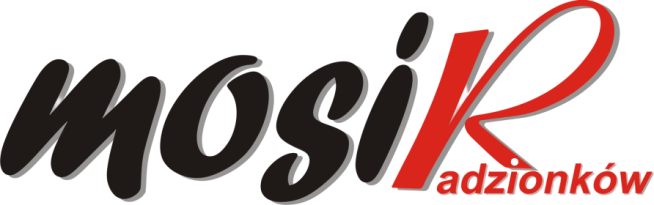 INFORMACJE O ZAKRESIE DZIAŁALNOŚCI MIEJSKIEGO OŚRODKA SPORTU I REKREACJI 
W RADZIONKOWIEWersja w tekście łatwym do czytania i zrozumieniaPlik  zawiera tekst odczytywalny maszynowoMiejski Ośrodek Sportu i Rekreacji w Radzionkowie 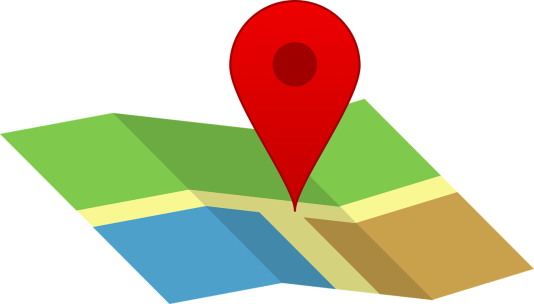 jest jednostką organizacyjną nie posiadającąosobowości prawnej. Siedzibą Ośrodka jest miasto Radzionków; adres placówki: 41-922 Radzionków, 
ul. Księżogórska 90.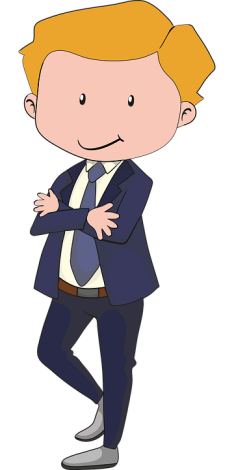 Ośrodkiem kieruje i reprezentujego na zewnątrz dyrektor zatrudniony przez Burmistrza Miasta Radzionków.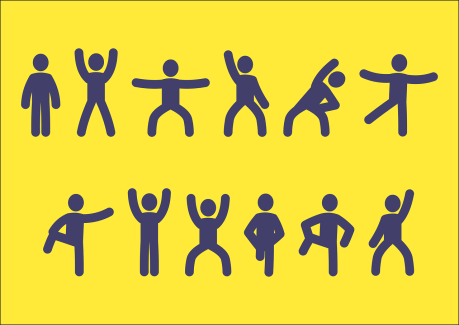 Ośrodek wykonuje zadania z zakresu kultury fizycznej i rekreacji ruchowejoraz turystyki na obszarze Miasta Radzionków. Główne zadania jednostki: tworzenie, utrzymanie oraz udostępnianie bazy sportowej i rekreacyjnej na terenie Radzionkowa, w tym Kąpieliska „Księża Góra” 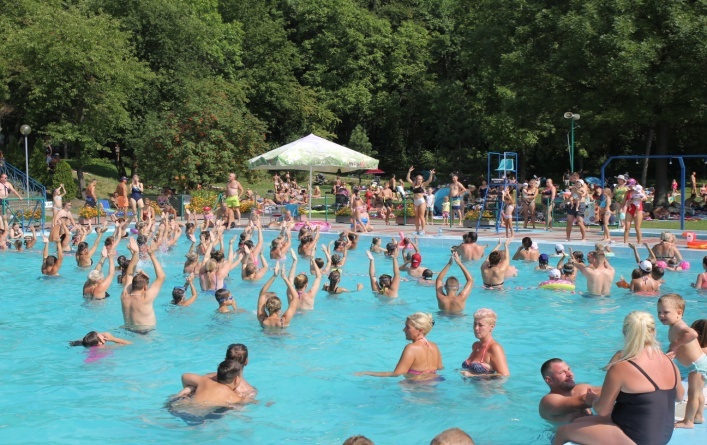 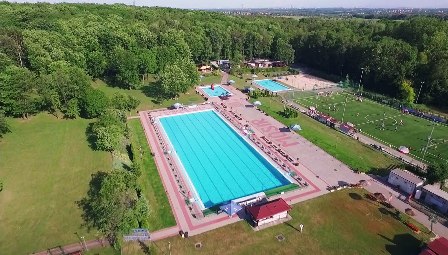 szkolenie dzieci i młodzieży w zakresie sportu i kultury fizycznej; prowadzenie pozalekcyjnych i pozaszkolnych zajęć sportowych;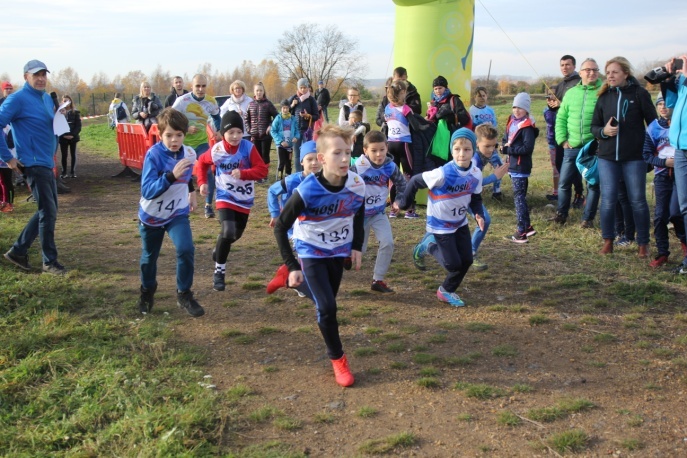 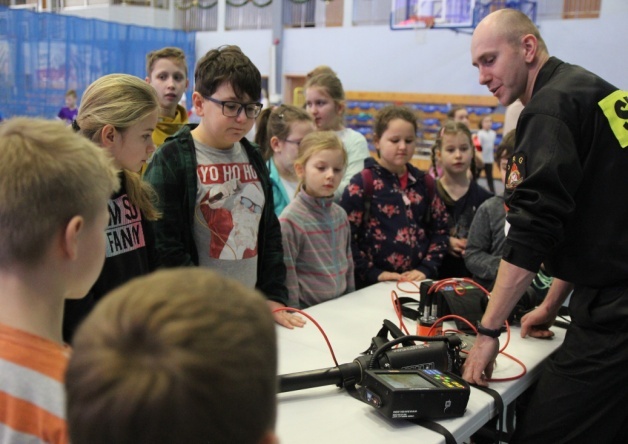 organizację zawodów, imprez sportowych i turystycznych;	organizację imprez rekreacyjnych na rzecz mieszkańców miasta;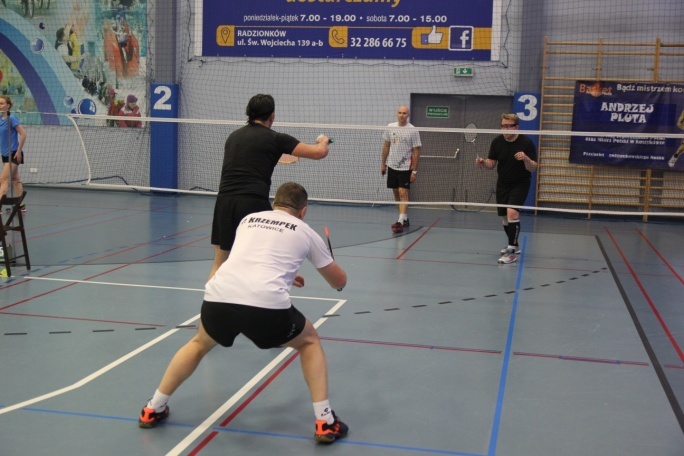 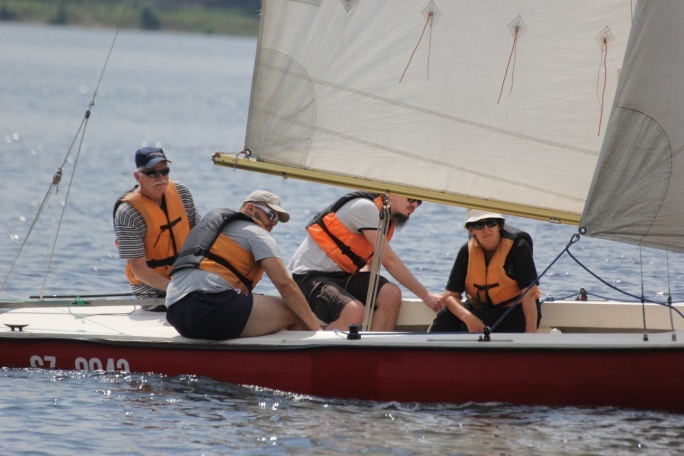 współpracę w upowszechnianiu sportu, turystyki, i rekreacji z organizacjami, klubami i związkami sportowymi, stowarzyszeniami kultury fizycznej, szkołami; 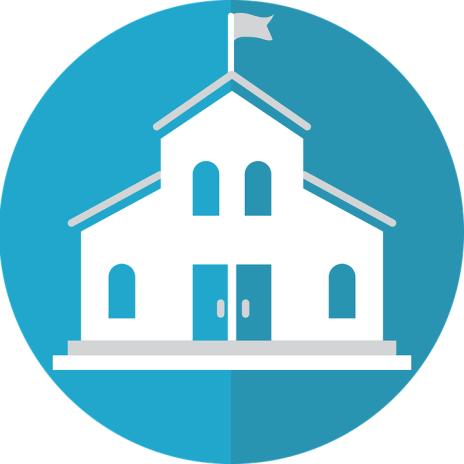 współpracę w zakresie organizacji wypoczynku feryjnego dzieci i młodzieży.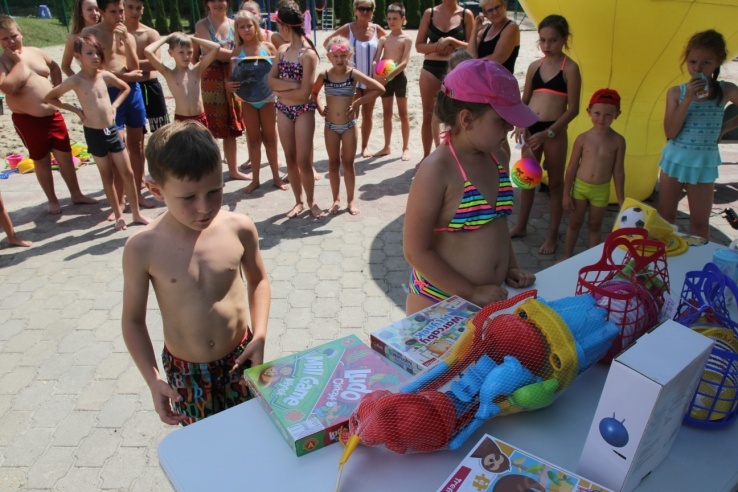 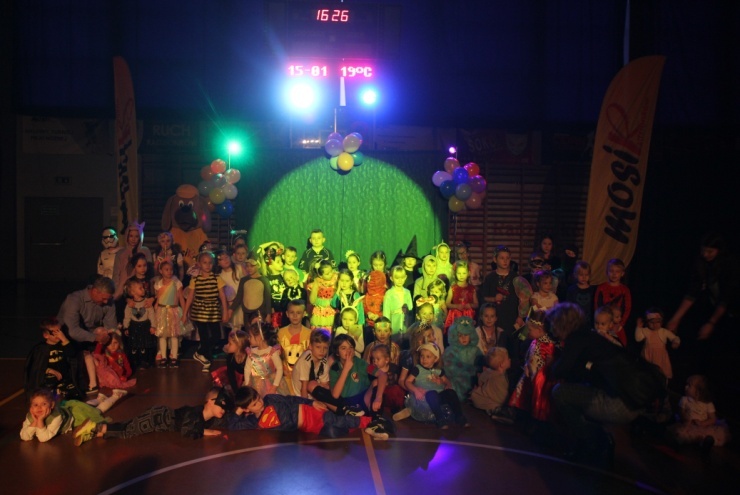 Ośrodek na bieżąco współpracuje z instytucjami realizującymi zadania w zakresie sportu i rekreacji. KONTAKT: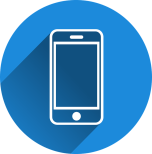 +48 32 793 70 86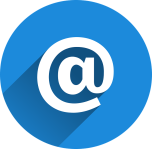 biuro@mosirek.pl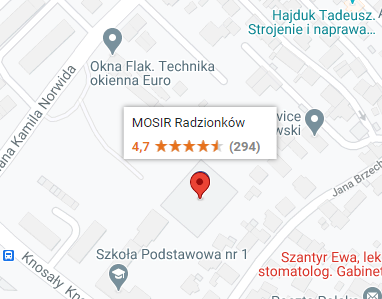 OBIEKTY:Hala Sportowa  ul. Ks. Knosały 16  41-922 RadzionkówKsięża Góra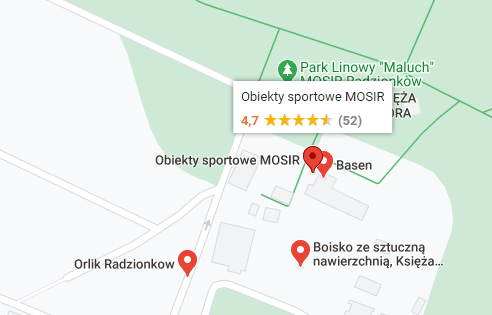 ul. Księżogórska 90  41-922 Radzionków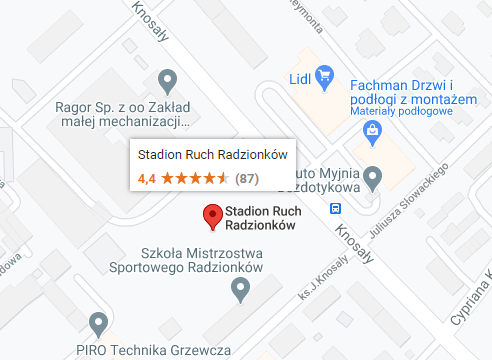 Boisko Piłkarskie ul. Ks. Knosały 113  41-922 Radzionków